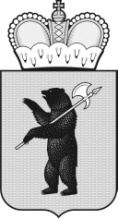 ЦЕНТРАЛЬНАЯ ТЕРРИТОРИАЛЬНАЯ ИЗБИРАТЕЛЬНАЯКОМИССИЯ ГОРОДА ПЕРЕСЛАВЛЯ-ЗАЛЕССКОГОР Е Ш Е Н И Е21 июня 2023 года                                                    				   № 36/173г. Переславль-ЗалесскийЯрославской областиО времени приема документов, уведомляющих о выдвижении кандидата, списка кандидатов, которые могут быть представлены в Центральную территориальную избирательную комиссию города Переславля-Залесского на выборах  депутатов  Переславль-Залесской городской 
Думы восьмого созыва В соответствии со статей 22 Закон Ярославской области от 2 июня 2003 г. №27-з «О выборах в органы государственной власти Ярославской области и органы местного самоуправления муниципальных образований Ярославской области» Центральная территориальная избирательная комиссия города Переславля-Залесского решила:1. Установить время приема документов, уведомляющих о выдвижении кандидата, списка кандидатов, которые могут быть представлены в Центральную территориальную избирательную комиссию города Переславля-Залесского на выборах депутатов Переславль-Залесской городской Думы восьмого созыва:1.1    в период с 24.06.2023 по 21.07.2023 гг.:- в рабочие дни с понедельника по четверг, с 9.00 до 12.00 и с 13.00 до 17.00, в пятницу с 9.00 до 12.00 и с 13.00 до 16.00;- в выходные и праздничные с 9.00 до 13.00;1.2    21.07.2023г.: с 9.00 до 18.00.2. Разместить на официальном сайте органов местного самоуправления города Переславля-Залесского.3. Контроль за исполнением настоящего решения возложить на председателя Центральной территориальной избирательной комиссии города Переславля-Залесского Кошелева Олега Михайловича.Председатель Центральной территориальнойизбирательной комиссии 	города Переславля-Залесского						О.М. КошелевСекретарь Центральной территориальнойизбирательной комиссиигорода Переславля-Залесского						Ю.Э. Суворова